Портфолио участника Фестиваля история успеха обучающихся, осваивающих дополнительные общеразвивающие программы «Открытия 2030»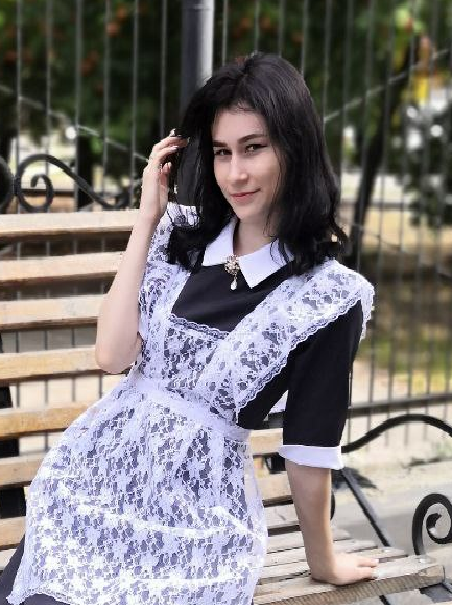 Сорокина Виктория Владимировна2004 год рождения Муниципальное образование «Город Ульяновск»Электронная почта vika_sorokina_2018@inbox.ruНазвание объединения «Медиастудия»Педагог – наставник Иванова Анастасия Валерьевна, магистр педагогических наук, призер регионального конкурса «Арктур -2020», заместитель директора по ВР. Описание достижений: Городская экологическая акция «Бросьте елочке спасательный круг» - 2 место, 2021Городская экологическая акция «Живая ель», -2 место, 2021Городская экологическая акция «Помоги птицам»,-1 место, 2021Муниципальный этап всероссийского школьного конкурса «Портрет твоего края»,-1 место, 2021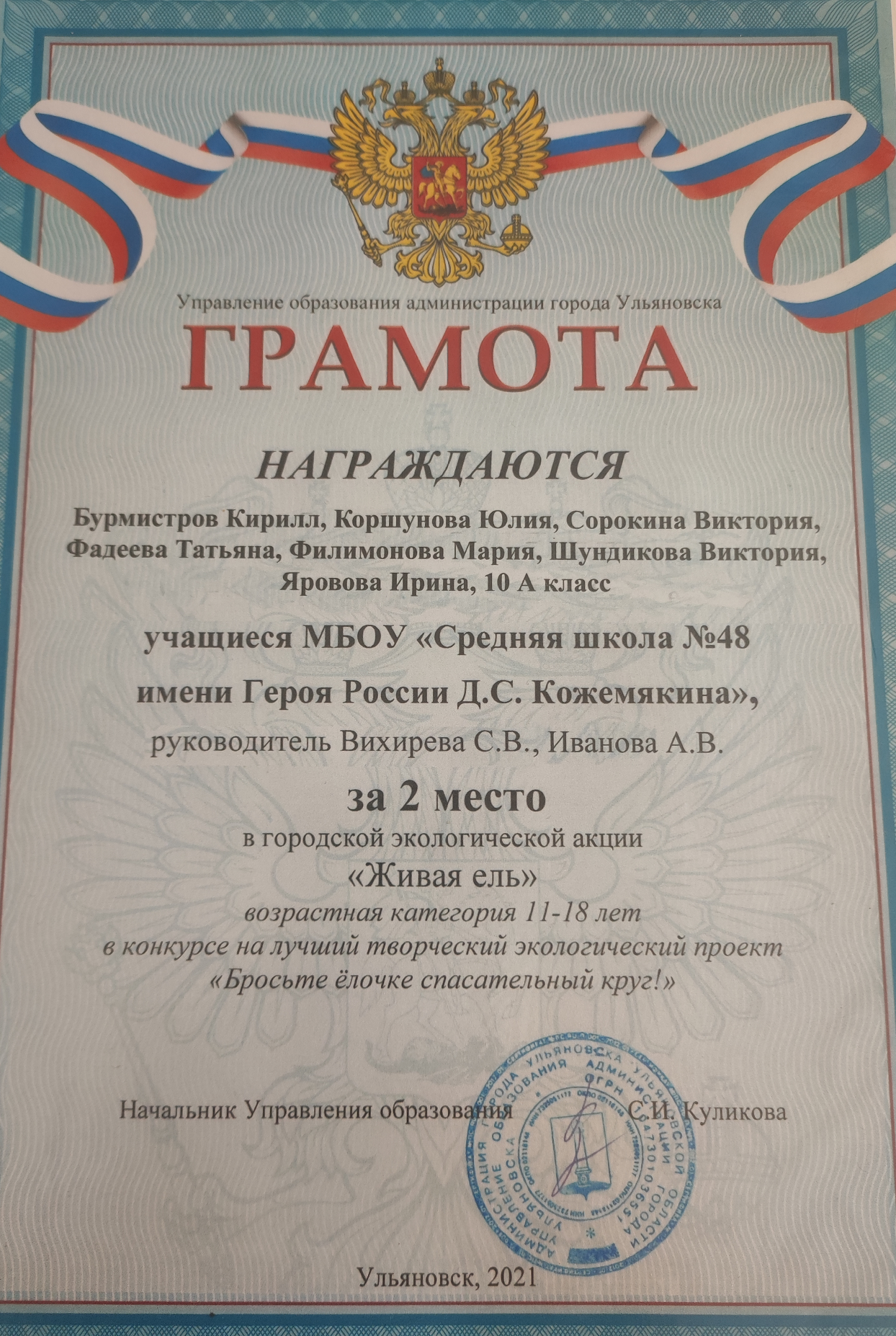 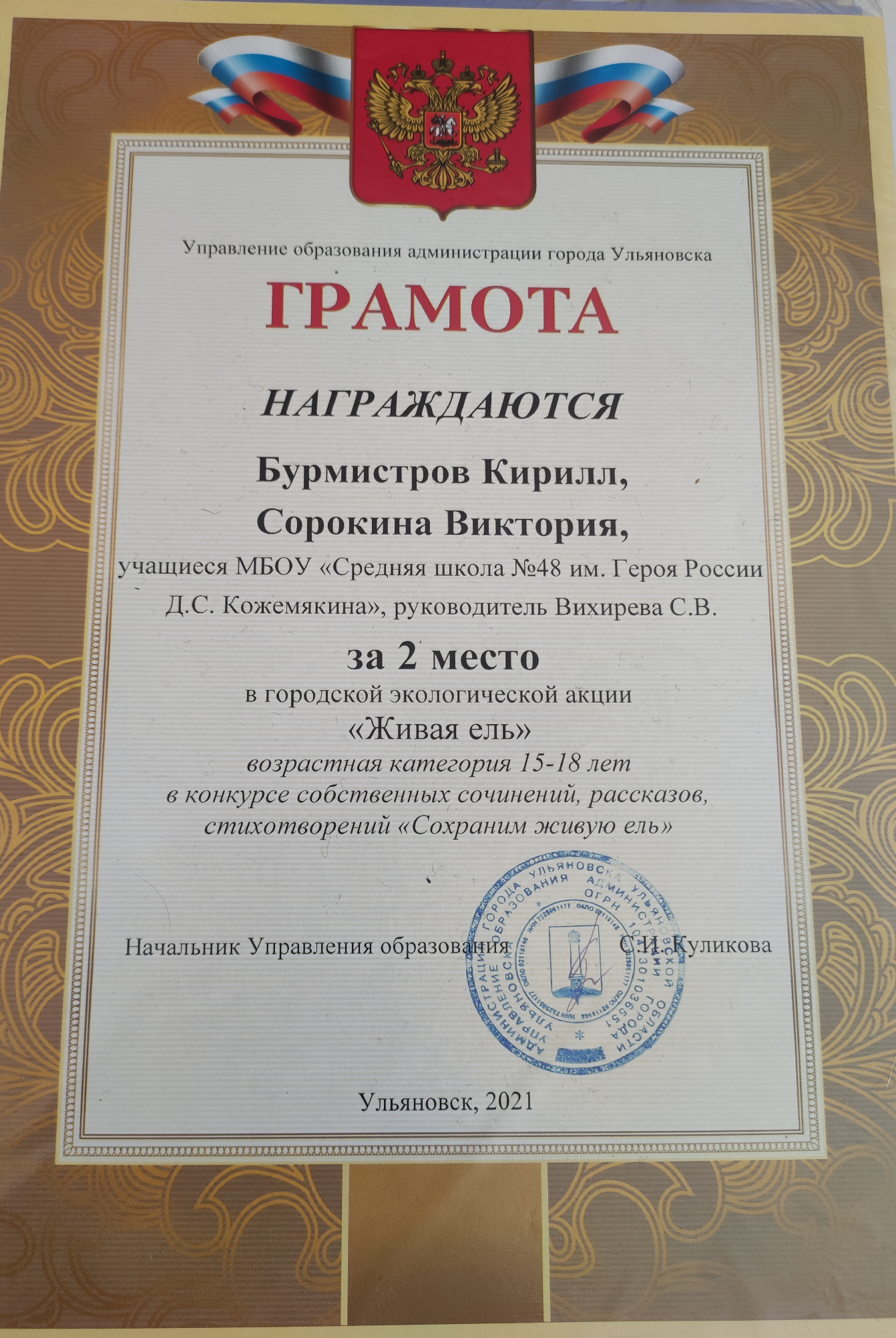 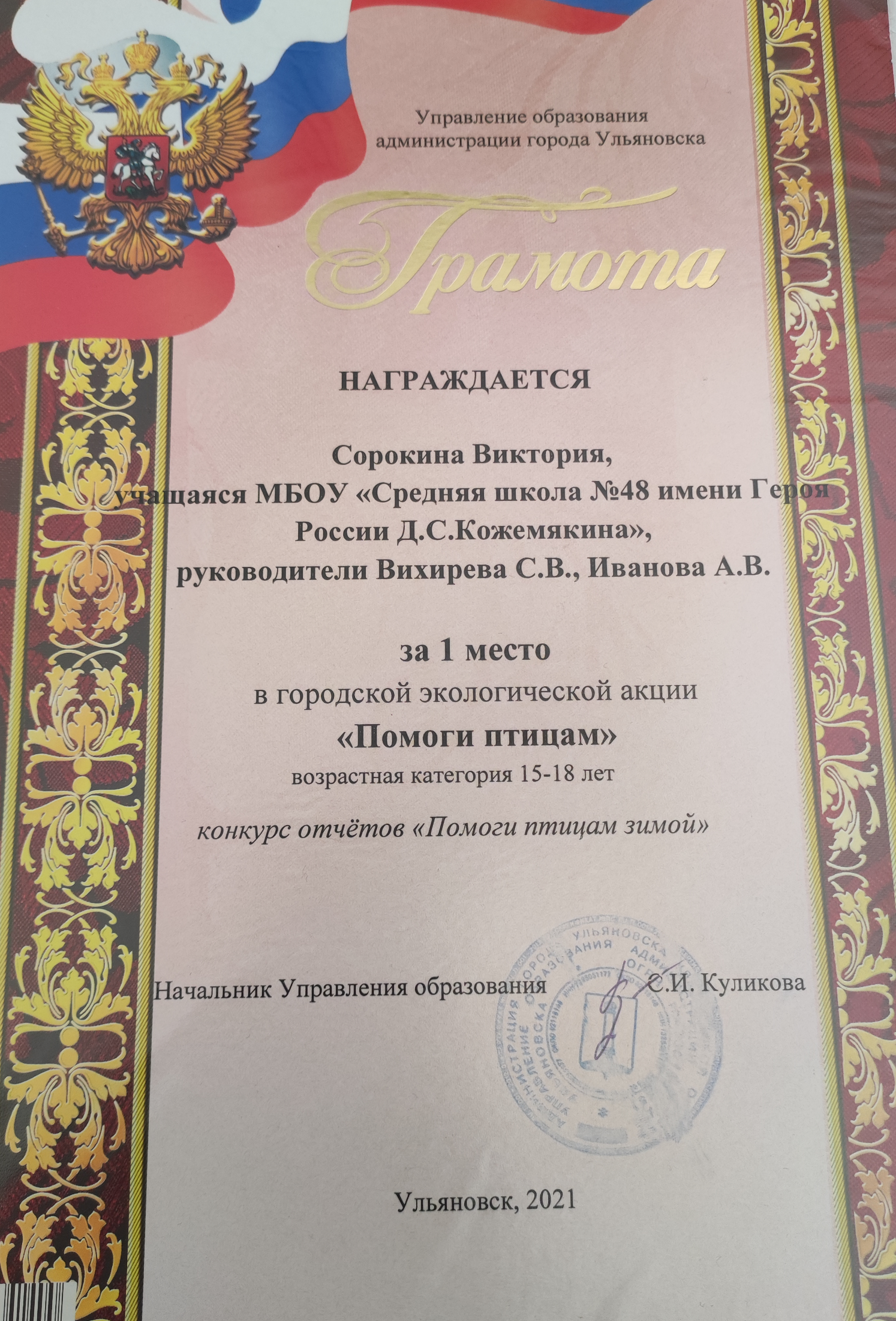 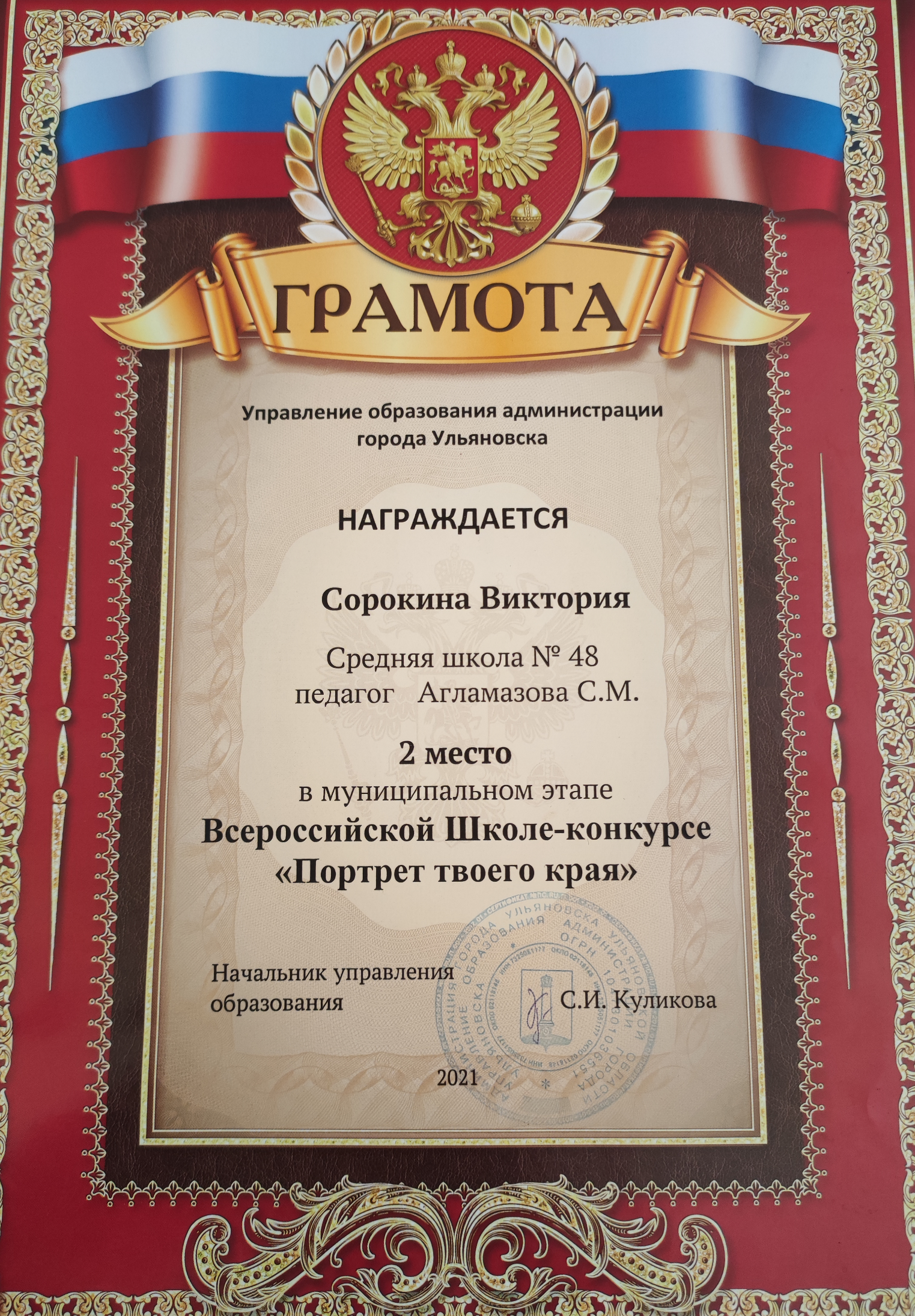 